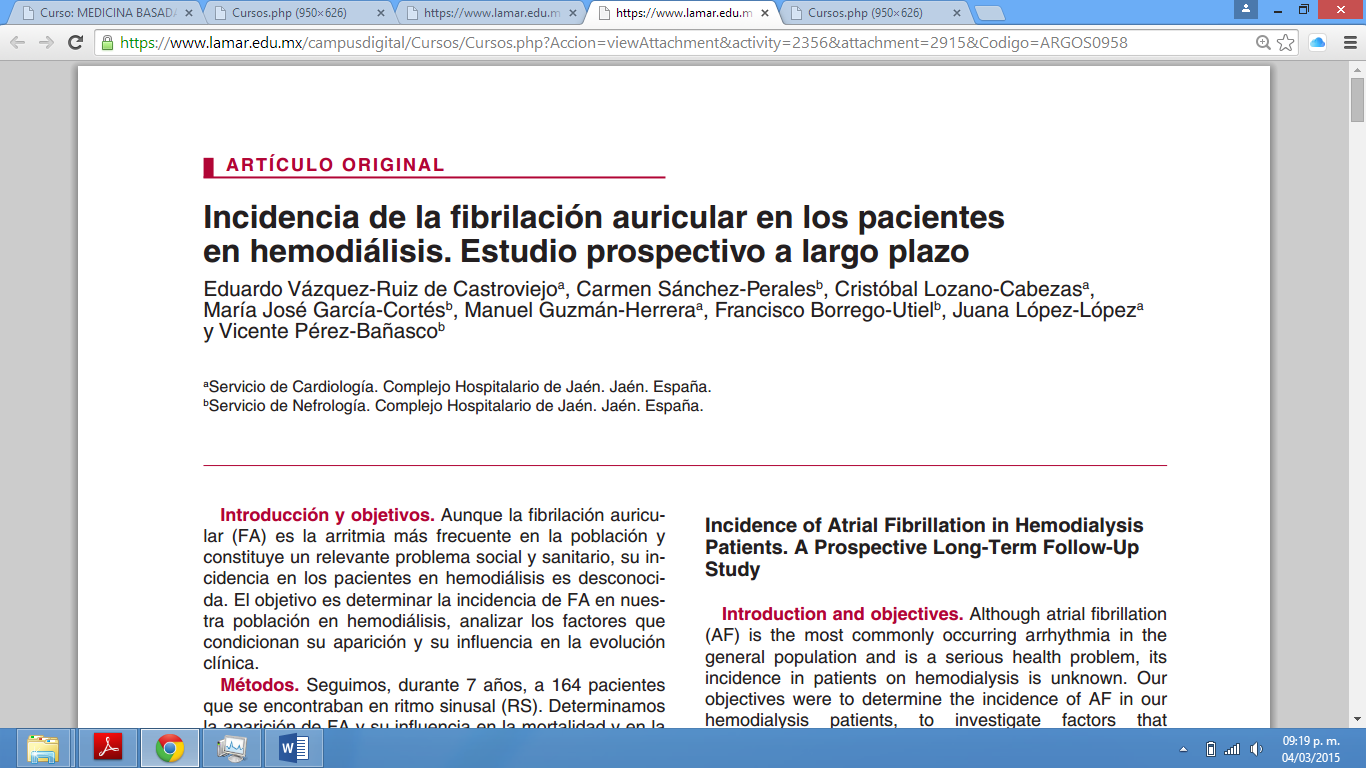 ¿Se definió la cohorte adecuadamente?Si, debido que se seleccionó un grupo de individuos que tiene una característica en común; la hemodiálisis, lo cual se considera un factor de riesgo para desarrolla la patología de Fibrilación Auricular. Además  trataron de comparar a los individuos que tiene riesgo de tener un evento tromboembótico en un grupo que comparte el mismo factor de riesgo, separando al grupo de pacientes que padeció algún evento y Fibrilación auricular con el grupo de pacientes que padeció algún evento a pesar de tener ritmo sinusal.  ¿Fue adecuada la evaluación de la exposición al factor?Esta no fue adecuada ya que algunos pacientes cambiaron de tratamiento a diálisis peritoneal, recibieron trasplante renal o murieron, lo cual fue imposible llevar un seguimiento de siente años para todo el grupo de pacientes. Sin embargo se logró comparar a los diferentes grupos de pacientes que padecieron algún evento tromboembótico en los dos diferentes grupos de riesgo.¿Fue la medición del resultado (enfermedad) similar en los pacientes expuesto y en los no expuestos?No, se comprobó que los pacientes que padecen FA y reciben hemodiálisis, tiene mayor riesgo de padecer algún evento tromboembólico. No obstante el riesgo relativo fue superior a 1.  ¿Fue completo el seguimiento con todos los pacientes? No porque algunos pacientes cambiaron de terapia o murieron. ¿Qué tan comparables son los grupos expuestos con los no expuestos?Se logró comprar que existe mayor riesgo de padecer algún evento tromboembótico en pacientes que padecen FA contra aquellos pacientes que se mantiene en ritmo sinusal, durante la terapia de hemodiálisis.  Incidencia acumulada en los expuestos (CIE) = 0.25CLE = a/ a+b = 5/5+15 = 5/20 = 0.25Incidencia acumulada en los  no expuestos (CI0) = 0.09CL0= c/c+d= 13/13 + 131 = 13/144 =0.09Riesgo Relativo (RR) = 2.77 RR = CLE / CL0 = 0.25/0.09 = 2.77
indica que la incidencia es mayor en los grupos expuestos, por lo tanto el factor de riesgo influye para el desarrollo de los eventos tromboebólicos. Riesgo Atribuible (RA) = 0.16RA= LE – L0 = 0.25 – 0.09 = 0.16 Porción del riesgo atribuible (%RA) = 64%%RA= RA/LE X 100 = 0.16/0.25 x 100  = 64%Pacientes con eventos tromboembólicosPacientes que NO presentaron eventos tromboembólicosTOTALPacientes que presentaron FA5 1520Pacientes que no presentaron FA13131144TOTAL18148164 pacientes 